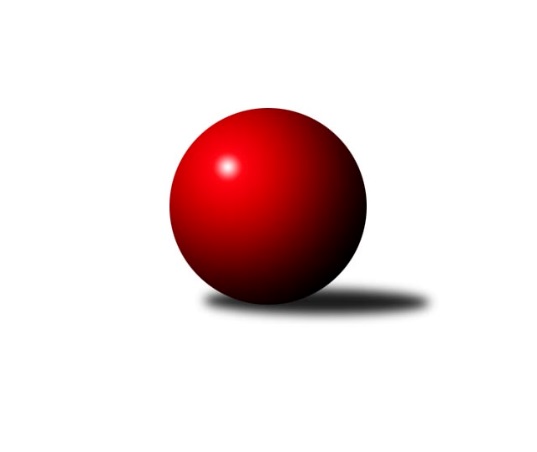 Č.13Ročník 2022/2023	29.5.2024 Jihomoravský KP1 sever 2022/2023Statistika 13. kolaTabulka družstev:		družstvo	záp	výh	rem	proh	skore	sety	průměr	body	plné	dorážka	chyby	1.	KK Orel Ivančice	13	10	1	2	61.5 : 42.5 	(85.0 : 71.0)	2527	21	1751	776	41.7	2.	KK Réna Ivančice	14	10	1	3	79.5 : 32.5 	(111.5 : 56.5)	2587	21	1787	800	33.4	3.	KK Moravská Slávia Brno B	13	9	1	3	65.5 : 38.5 	(97.0 : 59.0)	2603	19	1789	813	35.5	4.	KK Velen Boskovice	13	7	2	4	57.0 : 47.0 	(80.5 : 75.5)	2507	16	1746	761	46	5.	SK Brno Žabovřesky	13	7	0	6	59.0 : 45.0 	(82.5 : 73.5)	2497	14	1731	766	36.8	6.	KK Moravská Slávia Brno D	13	6	1	6	55.0 : 49.0 	(86.5 : 69.5)	2485	13	1723	762	39.2	7.	SOS Židenice	14	6	1	7	49.0 : 63.0 	(65.0 : 103.0)	2441	13	1714	727	48.6	8.	TJ Sokol Husovice D	13	5	1	7	44.0 : 60.0 	(72.5 : 83.5)	2462	11	1735	727	42.6	9.	SKK Veverky Brno	13	5	0	8	46.5 : 57.5 	(73.0 : 83.0)	2393	10	1677	716	38.9	10.	KS Devítka Brno	13	3	1	9	38.0 : 66.0 	(61.0 : 95.0)	2382	7	1682	700	55.4	11.	KK Slovan Rosice C	13	3	1	9	37.5 : 66.5 	(72.5 : 83.5)	2486	7	1747	738	49.8	12.	KK Moravská Slávia Brno C	13	3	0	10	39.5 : 64.5 	(61.0 : 95.0)	2468	6	1730	738	46.4Tabulka doma:		družstvo	záp	výh	rem	proh	skore	sety	průměr	body	maximum	minimum	1.	KK Réna Ivančice	7	6	1	0	44.5 : 11.5 	(61.5 : 22.5)	2551	13	2582	2499	2.	KK Orel Ivančice	6	5	1	0	31.0 : 17.0 	(43.0 : 29.0)	2584	11	2605	2540	3.	SOS Židenice	8	5	1	2	36.5 : 27.5 	(48.5 : 47.5)	2471	11	2543	2418	4.	SKK Veverky Brno	6	5	0	1	32.5 : 15.5 	(45.0 : 27.0)	2567	10	2623	2481	5.	SK Brno Žabovřesky	6	5	0	1	32.0 : 16.0 	(42.0 : 30.0)	2550	10	2600	2474	6.	KK Moravská Slávia Brno B	7	5	0	2	34.0 : 22.0 	(52.0 : 32.0)	2694	10	2770	2593	7.	KK Velen Boskovice	7	4	0	3	30.0 : 26.0 	(44.0 : 40.0)	2323	8	2410	2213	8.	TJ Sokol Husovice D	7	4	0	3	28.0 : 28.0 	(46.5 : 37.5)	2546	8	2696	2442	9.	KK Moravská Slávia Brno D	7	2	1	4	24.0 : 32.0 	(42.0 : 42.0)	2613	5	2651	2563	10.	KK Slovan Rosice C	6	2	0	4	19.5 : 28.5 	(36.5 : 35.5)	2503	4	2550	2411	11.	KS Devítka Brno	6	1	1	4	20.0 : 28.0 	(27.5 : 44.5)	2449	3	2567	2368	12.	KK Moravská Slávia Brno C	6	1	0	5	19.5 : 28.5 	(33.0 : 39.0)	2566	2	2606	2523Tabulka venku:		družstvo	záp	výh	rem	proh	skore	sety	průměr	body	maximum	minimum	1.	KK Orel Ivančice	7	5	0	2	30.5 : 25.5 	(42.0 : 42.0)	2517	10	2728	2376	2.	KK Moravská Slávia Brno B	6	4	1	1	31.5 : 16.5 	(45.0 : 27.0)	2617	9	2792	2439	3.	KK Moravská Slávia Brno D	6	4	0	2	31.0 : 17.0 	(44.5 : 27.5)	2503	8	2767	2293	4.	KK Velen Boskovice	6	3	2	1	27.0 : 21.0 	(36.5 : 35.5)	2538	8	2585	2489	5.	KK Réna Ivančice	7	4	0	3	35.0 : 21.0 	(50.0 : 34.0)	2594	8	2703	2525	6.	SK Brno Žabovřesky	7	2	0	5	27.0 : 29.0 	(40.5 : 43.5)	2498	4	2588	2281	7.	KK Moravská Slávia Brno C	7	2	0	5	20.0 : 36.0 	(28.0 : 56.0)	2482	4	2664	2389	8.	KS Devítka Brno	7	2	0	5	18.0 : 38.0 	(33.5 : 50.5)	2365	4	2605	2183	9.	TJ Sokol Husovice D	6	1	1	4	16.0 : 32.0 	(26.0 : 46.0)	2453	3	2617	2324	10.	KK Slovan Rosice C	7	1	1	5	18.0 : 38.0 	(36.0 : 48.0)	2482	3	2574	2407	11.	SOS Židenice	6	1	0	5	12.5 : 35.5 	(16.5 : 55.5)	2435	2	2566	2279	12.	SKK Veverky Brno	7	0	0	7	14.0 : 42.0 	(28.0 : 56.0)	2358	0	2522	2077Tabulka podzimní části:		družstvo	záp	výh	rem	proh	skore	sety	průměr	body	doma	venku	1.	KK Réna Ivančice	11	8	1	2	63.5 : 24.5 	(87.5 : 44.5)	2607	17 	5 	1 	0 	3 	0 	2	2.	KK Orel Ivančice	11	8	1	2	51.5 : 36.5 	(72.0 : 60.0)	2553	17 	4 	1 	0 	4 	0 	2	3.	KK Moravská Slávia Brno B	11	7	1	3	52.0 : 36.0 	(80.0 : 52.0)	2586	15 	4 	0 	2 	3 	1 	1	4.	KK Velen Boskovice	11	6	2	3	49.0 : 39.0 	(66.5 : 65.5)	2503	14 	4 	0 	2 	2 	2 	1	5.	SK Brno Žabovřesky	11	6	0	5	50.0 : 38.0 	(69.0 : 63.0)	2490	12 	5 	0 	0 	1 	0 	5	6.	KK Moravská Slávia Brno D	11	5	1	5	46.0 : 42.0 	(74.5 : 57.5)	2487	11 	2 	1 	3 	3 	0 	2	7.	SOS Židenice	11	5	1	5	39.0 : 49.0 	(52.5 : 79.5)	2444	11 	4 	1 	1 	1 	0 	4	8.	SKK Veverky Brno	11	5	0	6	44.0 : 44.0 	(68.0 : 64.0)	2431	10 	5 	0 	0 	0 	0 	6	9.	TJ Sokol Husovice D	11	4	1	6	36.0 : 52.0 	(58.5 : 73.5)	2464	9 	3 	0 	2 	1 	1 	4	10.	KK Moravská Slávia Brno C	11	3	0	8	36.5 : 51.5 	(51.5 : 80.5)	2469	6 	1 	0 	4 	2 	0 	4	11.	KK Slovan Rosice C	11	2	1	8	30.5 : 57.5 	(62.0 : 70.0)	2476	5 	2 	0 	4 	0 	1 	4	12.	KS Devítka Brno	11	2	1	8	30.0 : 58.0 	(50.0 : 82.0)	2375	5 	1 	1 	3 	1 	0 	5Tabulka jarní části:		družstvo	záp	výh	rem	proh	skore	sety	průměr	body	doma	venku	1.	KK Moravská Slávia Brno B	2	2	0	0	13.5 : 2.5 	(17.0 : 7.0)	2723	4 	1 	0 	0 	1 	0 	0 	2.	KK Orel Ivančice	2	2	0	0	10.0 : 6.0 	(13.0 : 11.0)	2466	4 	1 	0 	0 	1 	0 	0 	3.	KK Réna Ivančice	3	2	0	1	16.0 : 8.0 	(24.0 : 12.0)	2534	4 	1 	0 	0 	1 	0 	1 	4.	SK Brno Žabovřesky	2	1	0	1	9.0 : 7.0 	(13.5 : 10.5)	2509	2 	0 	0 	1 	1 	0 	0 	5.	KK Moravská Slávia Brno D	2	1	0	1	9.0 : 7.0 	(12.0 : 12.0)	2605	2 	0 	0 	1 	1 	0 	0 	6.	TJ Sokol Husovice D	2	1	0	1	8.0 : 8.0 	(14.0 : 10.0)	2508	2 	1 	0 	1 	0 	0 	0 	7.	KK Velen Boskovice	2	1	0	1	8.0 : 8.0 	(14.0 : 10.0)	2463	2 	0 	0 	1 	1 	0 	0 	8.	KS Devítka Brno	2	1	0	1	8.0 : 8.0 	(11.0 : 13.0)	2531	2 	0 	0 	1 	1 	0 	0 	9.	KK Slovan Rosice C	2	1	0	1	7.0 : 9.0 	(10.5 : 13.5)	2548	2 	0 	0 	0 	1 	0 	1 	10.	SOS Židenice	3	1	0	2	10.0 : 14.0 	(12.5 : 23.5)	2457	2 	1 	0 	1 	0 	0 	1 	11.	KK Moravská Slávia Brno C	2	0	0	2	3.0 : 13.0 	(9.5 : 14.5)	2496	0 	0 	0 	1 	0 	0 	1 	12.	SKK Veverky Brno	2	0	0	2	2.5 : 13.5 	(5.0 : 19.0)	2352	0 	0 	0 	1 	0 	0 	1 Zisk bodů pro družstvo:		jméno hráče	družstvo	body	zápasy	v %	dílčí body	sety	v %	1.	Ondřej Němec 	KK Moravská Slávia Brno B 	13	/	13	(100%)	25	/	26	(96%)	2.	Jaroslav Mošať 	KK Réna Ivančice  	13	/	13	(100%)	24	/	26	(92%)	3.	Tomáš Buršík 	KK Réna Ivančice  	11.5	/	13	(88%)	21	/	26	(81%)	4.	Soňa Lahodová 	SOS Židenice 	11	/	14	(79%)	17	/	28	(61%)	5.	Martin Bublák 	KK Orel Ivančice 	10	/	12	(83%)	19	/	24	(79%)	6.	Oldřich Šikula 	SK Brno Žabovřesky  	10	/	12	(83%)	15	/	24	(63%)	7.	Richard Coufal 	SK Brno Žabovřesky  	10	/	13	(77%)	19.5	/	26	(75%)	8.	František Kramář 	KK Moravská Slávia Brno D 	9	/	11	(82%)	19	/	22	(86%)	9.	Jan Svoboda 	KK Orel Ivančice 	9	/	11	(82%)	14	/	22	(64%)	10.	Kamil Ondroušek 	KK Slovan Rosice C 	9	/	12	(75%)	17	/	24	(71%)	11.	Petr Michálek 	KK Velen Boskovice  	9	/	12	(75%)	16.5	/	24	(69%)	12.	Petr Večeřa 	SKK Veverky Brno 	9	/	12	(75%)	15	/	24	(63%)	13.	Oldřich Kopal 	KS Devítka Brno 	8.5	/	13	(65%)	16	/	26	(62%)	14.	Tomáš Čech 	KK Réna Ivančice  	8	/	11	(73%)	14	/	22	(64%)	15.	Martin Zubatý 	SKK Veverky Brno 	8	/	11	(73%)	10.5	/	22	(48%)	16.	Veronika Semmler 	KK Moravská Slávia Brno B 	8	/	12	(67%)	15.5	/	24	(65%)	17.	Petr Lang 	KK Moravská Slávia Brno B 	8	/	12	(67%)	15.5	/	24	(65%)	18.	František Kellner 	KK Moravská Slávia Brno D 	8	/	12	(67%)	14	/	24	(58%)	19.	Petr Žažo 	KK Moravská Slávia Brno C 	8	/	13	(62%)	12	/	26	(46%)	20.	Tomáš Řihánek 	KK Réna Ivančice  	7	/	9	(78%)	11	/	18	(61%)	21.	Jiří Černohlávek 	KS Devítka Brno 	7	/	9	(78%)	9	/	18	(50%)	22.	Petra Jeřábková 	KK Moravská Slávia Brno C 	7	/	11	(64%)	12	/	22	(55%)	23.	Milan Hepnárek 	SK Brno Žabovřesky  	7	/	12	(58%)	14.5	/	24	(60%)	24.	Vladimír Veselý 	SKK Veverky Brno 	7	/	12	(58%)	13	/	24	(54%)	25.	Luděk Kolář 	KK Réna Ivančice  	7	/	12	(58%)	12.5	/	24	(52%)	26.	Jana Fialová 	KK Velen Boskovice  	7	/	12	(58%)	12	/	24	(50%)	27.	Jan Veselovský 	TJ Sokol Husovice D 	7	/	13	(54%)	14.5	/	26	(56%)	28.	Jaroslav Sedlář 	KS Devítka Brno 	7	/	13	(54%)	13	/	26	(50%)	29.	Antonín Pitner 	KK Velen Boskovice  	7	/	13	(54%)	12.5	/	26	(48%)	30.	Alfréd Peřina 	KK Slovan Rosice C 	6	/	10	(60%)	11	/	20	(55%)	31.	Tereza Nová 	KK Moravská Slávia Brno D 	6	/	10	(60%)	10	/	20	(50%)	32.	Jiří Kraus 	KK Moravská Slávia Brno D 	6	/	10	(60%)	10	/	20	(50%)	33.	Zdeněk Žižlavský 	KK Moravská Slávia Brno C 	6	/	11	(55%)	9.5	/	22	(43%)	34.	Petr Kouřil 	SK Brno Žabovřesky  	6	/	12	(50%)	11	/	24	(46%)	35.	Jiří Krev 	SOS Židenice 	6	/	12	(50%)	9.5	/	24	(40%)	36.	Tomáš Rak 	SKK Veverky Brno 	6	/	13	(46%)	15	/	26	(58%)	37.	Ivana Majerová 	SOS Židenice 	6	/	13	(46%)	10.5	/	26	(40%)	38.	Vladimír Vondráček 	SK Brno Žabovřesky  	6	/	13	(46%)	9.5	/	26	(37%)	39.	Filip Žažo 	KK Moravská Slávia Brno C 	6	/	13	(46%)	9	/	26	(35%)	40.	Vojtěch Šmarda 	KK Orel Ivančice 	5.5	/	11	(50%)	10	/	22	(45%)	41.	Marek Škrabal 	TJ Sokol Husovice D 	5	/	7	(71%)	11	/	14	(79%)	42.	Petr Ševčík 	KK Velen Boskovice  	5	/	7	(71%)	10	/	14	(71%)	43.	Pavel Harenčák 	KK Réna Ivančice  	5	/	8	(63%)	11	/	16	(69%)	44.	Petr Papoušek 	KK Velen Boskovice  	5	/	9	(56%)	7.5	/	18	(42%)	45.	Ilona Olšáková 	KK Moravská Slávia Brno B 	5	/	10	(50%)	13	/	20	(65%)	46.	Ondřej Peterka 	KK Orel Ivančice 	5	/	10	(50%)	10	/	20	(50%)	47.	František Ševčík 	KK Velen Boskovice  	5	/	12	(42%)	12	/	24	(50%)	48.	Petr Chovanec 	TJ Sokol Husovice D 	5	/	12	(42%)	10	/	24	(42%)	49.	Renata Binková 	SOS Židenice 	5	/	12	(42%)	9.5	/	24	(40%)	50.	Petr Woller 	SOS Židenice 	5	/	12	(42%)	9	/	24	(38%)	51.	Eduard Ostřížek 	SK Brno Žabovřesky  	5	/	13	(38%)	12	/	26	(46%)	52.	Štěpán Večerka 	KK Moravská Slávia Brno B 	5	/	13	(38%)	11.5	/	26	(44%)	53.	Lukáš Lehocký 	TJ Sokol Husovice D 	5	/	13	(38%)	9.5	/	26	(37%)	54.	Jan Bernatík 	KK Moravská Slávia Brno B 	4.5	/	6	(75%)	8	/	12	(67%)	55.	Jaroslav Sláma 	KS Devítka Brno 	4.5	/	10	(45%)	11	/	20	(55%)	56.	Martin Maša 	KK Orel Ivančice 	4	/	8	(50%)	10	/	16	(63%)	57.	Radka Šindelářová 	KK Moravská Slávia Brno D 	4	/	10	(40%)	9.5	/	20	(48%)	58.	Roman Janderka 	KK Moravská Slávia Brno D 	4	/	11	(36%)	11	/	22	(50%)	59.	Jana Pavlů 	SKK Veverky Brno 	4	/	11	(36%)	9	/	22	(41%)	60.	Igor Sedlák 	TJ Sokol Husovice D 	4	/	12	(33%)	11.5	/	24	(48%)	61.	Petr Vaňura 	KK Slovan Rosice C 	4	/	12	(33%)	9.5	/	24	(40%)	62.	Adam Eliáš 	KK Orel Ivančice 	3	/	6	(50%)	6	/	12	(50%)	63.	Karel Šustek 	KK Réna Ivančice  	3	/	7	(43%)	7	/	14	(50%)	64.	Jaromír Klika 	KK Orel Ivančice 	3	/	7	(43%)	6	/	14	(43%)	65.	Pavel Mecerod 	KK Slovan Rosice C 	3	/	8	(38%)	7	/	16	(44%)	66.	Petr Kremláček 	KK Orel Ivančice 	3	/	9	(33%)	8	/	18	(44%)	67.	Radka Rosendorfová 	KS Devítka Brno 	3	/	12	(25%)	4.5	/	24	(19%)	68.	Zdeněk Ondráček 	KK Moravská Slávia Brno C 	3	/	13	(23%)	11	/	26	(42%)	69.	Alena Bružová 	KK Slovan Rosice C 	2.5	/	8	(31%)	7.5	/	16	(47%)	70.	Miroslav Oujezdský 	KK Moravská Slávia Brno D 	2	/	2	(100%)	3	/	4	(75%)	71.	Jaromír Šula 	TJ Sokol Husovice D 	2	/	5	(40%)	6	/	10	(60%)	72.	Jan Tichák 	KK Slovan Rosice C 	2	/	5	(40%)	5	/	10	(50%)	73.	Magda Winterová 	KK Slovan Rosice C 	2	/	6	(33%)	5.5	/	12	(46%)	74.	Michaela Šimková 	KK Moravská Slávia Brno D 	2	/	7	(29%)	9	/	14	(64%)	75.	Michal Švéda 	KK Velen Boskovice  	2	/	7	(29%)	7	/	14	(50%)	76.	Eduard Kremláček 	KK Réna Ivančice  	2	/	9	(22%)	8	/	18	(44%)	77.	Pavel Tesař 	TJ Sokol Husovice D 	2	/	10	(20%)	6	/	20	(30%)	78.	Jaromíra Čáslavská 	SKK Veverky Brno 	1.5	/	2	(75%)	3	/	4	(75%)	79.	Pavlína Březinová 	KK Moravská Slávia Brno C 	1.5	/	9	(17%)	5.5	/	18	(31%)	80.	Ivo Hostinský 	KK Moravská Slávia Brno B 	1	/	1	(100%)	2	/	2	(100%)	81.	Radek Stříž 	KK Velen Boskovice  	1	/	1	(100%)	2	/	2	(100%)	82.	Radim Jelínek 	SK Brno Žabovřesky  	1	/	1	(100%)	1	/	2	(50%)	83.	Robert Pacal 	TJ Sokol Husovice D 	1	/	2	(50%)	2	/	4	(50%)	84.	Jiří Martínek 	KS Devítka Brno 	1	/	2	(50%)	1.5	/	4	(38%)	85.	Jan Pipal 	KK Orel Ivančice 	1	/	2	(50%)	1	/	4	(25%)	86.	Stanislav Barva 	KS Devítka Brno 	1	/	3	(33%)	3	/	6	(50%)	87.	Vladimír Malý 	KK Slovan Rosice C 	1	/	3	(33%)	2	/	6	(33%)	88.	Martin Sedlák 	TJ Sokol Husovice D 	1	/	3	(33%)	2	/	6	(33%)	89.	Petr Mecerod 	KK Slovan Rosice C 	1	/	3	(33%)	2	/	6	(33%)	90.	Milan Čech 	KK Slovan Rosice C 	1	/	5	(20%)	5	/	10	(50%)	91.	Petr Juránek 	KS Devítka Brno 	1	/	5	(20%)	2	/	10	(20%)	92.	Ladislav Majer 	SOS Židenice 	1	/	6	(17%)	3	/	12	(25%)	93.	Lucie Kulendíková 	KS Devítka Brno 	1	/	9	(11%)	1	/	18	(6%)	94.	Dalibor Lang 	KK Moravská Slávia Brno B 	1	/	11	(9%)	5.5	/	22	(25%)	95.	Věra Matevová 	SOS Židenice 	1	/	11	(9%)	5	/	22	(23%)	96.	Martin Doležal 	SKK Veverky Brno 	1	/	13	(8%)	7.5	/	26	(29%)	97.	Jiří Horák 	KK Réna Ivančice  	0	/	1	(0%)	1	/	2	(50%)	98.	Pavel Ševčík 	KK Velen Boskovice  	0	/	1	(0%)	1	/	2	(50%)	99.	Martin Mikulič 	KK Moravská Slávia Brno C 	0	/	1	(0%)	0	/	2	(0%)	100.	Petr Vyhnalík 	KK Slovan Rosice C 	0	/	1	(0%)	0	/	2	(0%)	101.	Roman Rychtárik 	KK Slovan Rosice C 	0	/	1	(0%)	0	/	2	(0%)	102.	Anastasios Jiaxis 	KK Slovan Rosice C 	0	/	1	(0%)	0	/	2	(0%)	103.	Karel Krajina 	SKK Veverky Brno 	0	/	1	(0%)	0	/	2	(0%)	104.	Božena Otrubová 	KK Orel Ivančice 	0	/	1	(0%)	0	/	2	(0%)	105.	Štěpán Kalas 	KK Moravská Slávia Brno C 	0	/	1	(0%)	0	/	2	(0%)	106.	David Raška 	SKK Veverky Brno 	0	/	1	(0%)	0	/	2	(0%)	107.	Stanislav Beran 	SKK Veverky Brno 	0	/	2	(0%)	0	/	4	(0%)	108.	Pavel Letocha 	KS Devítka Brno 	0	/	2	(0%)	0	/	4	(0%)	109.	Zdeněk Kouřil 	SK Brno Žabovřesky  	0	/	2	(0%)	0	/	4	(0%)	110.	Jaromír Zukal 	KK Velen Boskovice  	0	/	2	(0%)	0	/	4	(0%)	111.	Pavel Suchan 	SOS Židenice 	0	/	3	(0%)	1.5	/	6	(25%)	112.	Jiří Kisling 	KK Moravská Slávia Brno D 	0	/	3	(0%)	1	/	6	(17%)	113.	Petra Rejchrtová 	KK Moravská Slávia Brno C 	0	/	6	(0%)	2	/	12	(17%)Průměry na kuželnách:		kuželna	průměr	plné	dorážka	chyby	výkon na hráče	1.	KK MS Brno, 1-4	2614	1800	814	40.7	(435.8)	2.	KK Orel Ivančice, 1-4	2567	1768	799	41.5	(427.9)	3.	KK Slovan Rosice, 1-4	2525	1766	759	48.3	(421.0)	4.	Brno Veveří, 1-2	2524	1744	780	30.4	(420.8)	5.	TJ Sokol Brno IV, 1-4	2511	1757	754	46.8	(418.6)	6.	Žabovřesky, 1-2	2482	1731	750	42.8	(413.7)	7.	KK Réna Ivančice, 1-2	2468	1714	754	41.8	(411.5)	8.	Boskovice, 1-2	2302	1618	684	50.3	(383.8)Nejlepší výkony na kuželnách:KK MS Brno, 1-4KK Moravská Slávia Brno B	2792	9. kolo	František Kellner 	KK Moravská Slávia Brno D	543	6. koloKK Moravská Slávia Brno B	2770	2. kolo	Ondřej Němec 	KK Moravská Slávia Brno B	540	2. koloKK Moravská Slávia Brno B	2768	13. kolo	Oldřich Kopal 	KS Devítka Brno	513	13. koloKK Moravská Slávia Brno D	2767	6. kolo	Ondřej Němec 	KK Moravská Slávia Brno B	509	4. koloKK Moravská Slávia Brno B	2759	11. kolo	Ondřej Němec 	KK Moravská Slávia Brno B	498	13. koloKK Orel Ivančice	2728	2. kolo	Martin Zubatý 	SKK Veverky Brno	493	4. koloKK Réna Ivančice 	2703	1. kolo	František Kramář 	KK Moravská Slávia Brno D	492	5. koloKK Moravská Slávia Brno B	2691	4. kolo	Ondřej Němec 	KK Moravská Slávia Brno B	488	6. koloKK Réna Ivančice 	2685	7. kolo	Veronika Semmler 	KK Moravská Slávia Brno B	488	9. koloKK Moravská Slávia Brno B	2673	8. kolo	Petr Lang 	KK Moravská Slávia Brno B	488	11. koloKK Orel Ivančice, 1-4KK Moravská Slávia Brno B	2642	10. kolo	Martin Maša 	KK Orel Ivančice	510	9. koloKK Orel Ivančice	2605	3. kolo	Ondřej Němec 	KK Moravská Slávia Brno B	505	10. koloKK Orel Ivančice	2604	1. kolo	Jan Svoboda 	KK Orel Ivančice	496	3. koloKK Orel Ivančice	2601	10. kolo	Martin Zubatý 	SKK Veverky Brno	468	9. koloKK Orel Ivančice	2599	9. kolo	Jaroslav Mošať 	KK Réna Ivančice 	466	12. koloKK Velen Boskovice 	2574	3. kolo	Petr Michálek 	KK Velen Boskovice 	466	3. koloKK Orel Ivančice	2554	12. kolo	Martin Bublák 	KK Orel Ivančice	464	10. koloSOS Židenice	2544	1. kolo	Petr Lang 	KK Moravská Slávia Brno B	463	10. koloKK Orel Ivančice	2540	6. kolo	Martin Bublák 	KK Orel Ivančice	461	3. koloKK Réna Ivančice 	2535	12. kolo	Tomáš Buršík 	KK Réna Ivančice 	460	12. koloKK Slovan Rosice, 1-4KK Moravská Slávia Brno B	2681	3. kolo	Ondřej Němec 	KK Moravská Slávia Brno B	509	3. koloKK Velen Boskovice 	2585	1. kolo	Petr Ševčík 	KK Velen Boskovice 	476	1. koloKK Orel Ivančice	2567	11. kolo	Jan Svoboda 	KK Orel Ivančice	468	11. koloKK Slovan Rosice C	2550	6. kolo	Kamil Ondroušek 	KK Slovan Rosice C	459	11. koloKK Slovan Rosice C	2547	11. kolo	Veronika Semmler 	KK Moravská Slávia Brno B	456	3. koloKK Slovan Rosice C	2542	4. kolo	Petr Žažo 	KK Moravská Slávia Brno C	451	8. koloKK Moravská Slávia Brno C	2526	8. kolo	Jan Bernatík 	KK Moravská Slávia Brno B	451	3. koloSK Brno Žabovřesky 	2512	4. kolo	Kamil Ondroušek 	KK Slovan Rosice C	448	6. koloKK Slovan Rosice C	2502	3. kolo	Martin Maša 	KK Orel Ivančice	445	11. koloKK Slovan Rosice C	2463	1. kolo	Filip Žažo 	KK Moravská Slávia Brno C	445	8. koloBrno Veveří, 1-2KK Moravská Slávia Brno B	2678	12. kolo	Petr Večeřa 	SKK Veverky Brno	493	10. koloSKK Veverky Brno	2623	10. kolo	Jaroslav Mošať 	KK Réna Ivančice 	480	3. koloSKK Veverky Brno	2611	3. kolo	Petr Večeřa 	SKK Veverky Brno	474	3. koloKK Réna Ivančice 	2586	3. kolo	Petr Večeřa 	SKK Veverky Brno	474	6. koloSKK Veverky Brno	2577	6. kolo	Ondřej Němec 	KK Moravská Slávia Brno B	470	12. koloSKK Veverky Brno	2572	8. kolo	Veronika Semmler 	KK Moravská Slávia Brno B	470	12. koloSKK Veverky Brno	2540	1. kolo	Martin Zubatý 	SKK Veverky Brno	467	1. koloSKK Veverky Brno	2481	12. kolo	Tomáš Rak 	SKK Veverky Brno	463	1. koloKK Slovan Rosice C	2454	10. kolo	Petr Večeřa 	SKK Veverky Brno	457	12. koloKK Moravská Slávia Brno D	2419	1. kolo	Vladimír Veselý 	SKK Veverky Brno	456	6. koloTJ Sokol Brno IV, 1-4TJ Sokol Husovice D	2696	9. kolo	Tomáš Buršík 	KK Réna Ivančice 	493	10. koloKK Réna Ivančice 	2652	9. kolo	Jaromír Šula 	TJ Sokol Husovice D	490	10. koloKK Moravská Slávia Brno D	2603	10. kolo	Marek Škrabal 	TJ Sokol Husovice D	485	9. koloKK Orel Ivančice	2592	5. kolo	Lukáš Lehocký 	TJ Sokol Husovice D	482	9. koloKK Moravská Slávia Brno D	2588	3. kolo	Martin Maša 	KK Orel Ivančice	476	7. koloTJ Sokol Husovice D	2583	2. kolo	Tomáš Řihánek 	KK Réna Ivančice 	475	9. koloTJ Sokol Husovice D	2575	10. kolo	Marek Škrabal 	TJ Sokol Husovice D	470	2. koloKS Devítka Brno	2567	9. kolo	Marek Škrabal 	TJ Sokol Husovice D	470	7. koloKK Orel Ivančice	2564	7. kolo	Jan Veselovský 	TJ Sokol Husovice D	470	2. koloTJ Sokol Husovice D	2547	12. kolo	Miroslav Oujezdský 	KK Moravská Slávia Brno D	469	3. koloŽabovřesky, 1-2SK Brno Žabovřesky 	2600	6. kolo	Ondřej Němec 	KK Moravská Slávia Brno B	492	7. koloSK Brno Žabovřesky 	2600	1. kolo	Richard Coufal 	SK Brno Žabovřesky 	465	1. koloSK Brno Žabovřesky 	2557	11. kolo	Jiří Krev 	SOS Židenice	461	13. koloSK Brno Žabovřesky 	2555	10. kolo	Richard Coufal 	SK Brno Žabovřesky 	459	10. koloSK Brno Žabovřesky 	2546	3. kolo	Martin Bublák 	KK Orel Ivančice	455	8. koloSOS Židenice	2543	13. kolo	Richard Coufal 	SK Brno Žabovřesky 	454	3. koloKK Slovan Rosice C	2541	12. kolo	Martin Zubatý 	SKK Veverky Brno	453	11. koloSK Brno Žabovřesky 	2523	8. kolo	Richard Coufal 	SK Brno Žabovřesky 	452	11. koloSKK Veverky Brno	2520	11. kolo	Jaroslav Sedlář 	KS Devítka Brno	452	6. koloSOS Židenice	2500	4. kolo	Petr Woller 	SOS Židenice	451	2. koloKK Réna Ivančice, 1-2KK Réna Ivančice 	2582	6. kolo	Jaroslav Mošať 	KK Réna Ivančice 	484	2. koloKK Réna Ivančice 	2574	4. kolo	Jaroslav Mošať 	KK Réna Ivančice 	461	4. koloKK Réna Ivančice 	2561	11. kolo	Jaroslav Mošať 	KK Réna Ivančice 	456	6. koloKK Réna Ivančice 	2558	8. kolo	Tomáš Čech 	KK Réna Ivančice 	454	8. koloKK Réna Ivančice 	2554	2. kolo	Tomáš Buršík 	KK Réna Ivančice 	450	6. koloKK Réna Ivančice 	2529	5. kolo	Tomáš Buršík 	KK Réna Ivančice 	446	5. koloSK Brno Žabovřesky 	2522	5. kolo	Tomáš Buršík 	KK Réna Ivančice 	443	4. koloKK Velen Boskovice 	2511	6. kolo	Vojtěch Šmarda 	KK Orel Ivančice	443	4. koloKK Réna Ivančice 	2499	13. kolo	Jaroslav Mošať 	KK Réna Ivančice 	442	5. koloKK Slovan Rosice C	2407	2. kolo	Tomáš Buršík 	KK Réna Ivančice 	441	11. koloBoskovice, 1-2KK Moravská Slávia Brno B	2439	5. kolo	Ondřej Němec 	KK Moravská Slávia Brno B	443	5. koloKK Velen Boskovice 	2410	13. kolo	Vojtěch Šmarda 	KK Orel Ivančice	439	13. koloKK Velen Boskovice 	2398	7. kolo	Petr Papoušek 	KK Velen Boskovice 	436	13. koloKK Orel Ivančice	2378	13. kolo	Jan Veselovský 	TJ Sokol Husovice D	433	11. koloKK Velen Boskovice 	2340	8. kolo	Jan Svoboda 	KK Orel Ivančice	421	13. koloTJ Sokol Husovice D	2324	11. kolo	Roman Janderka 	KK Moravská Slávia Brno D	418	8. koloKK Velen Boskovice 	2322	5. kolo	Petr Michálek 	KK Velen Boskovice 	418	13. koloKK Moravská Slávia Brno D	2293	8. kolo	Jaromír Šula 	TJ Sokol Husovice D	416	11. koloKK Velen Boskovice 	2291	2. kolo	Antonín Pitner 	KK Velen Boskovice 	415	8. koloKK Velen Boskovice 	2288	11. kolo	Petr Michálek 	KK Velen Boskovice 	415	7. koloČetnost výsledků:	8.0 : 0.0	1x	7.5 : 0.5	1x	7.0 : 1.0	15x	6.5 : 1.5	1x	6.0 : 2.0	14x	5.5 : 2.5	1x	5.0 : 3.0	12x	4.0 : 4.0	5x	3.5 : 4.5	1x	3.0 : 5.0	7x	2.0 : 6.0	9x	1.5 : 6.5	1x	1.0 : 7.0	9x	0.0 : 8.0	1x